DECLARAÇÃO DE INEXISTÊNCIA DE PARENTESCODeclaro para os devidos fins, que de acordo com o § 3º do Art. 68-A, da Lei Orgânica do Município de Natal, que não tenho relação familiar ou parentesco consangüíneo, em linha reta ou colateral ou por afinidade, até o terceiro grau, inclusive com o Prefeito, o Vice-Prefeito, o Procurador Geral do Município, os Secretários Municipais, o Presidente da Câmara e demais Vereadores, os Presidentes ou Dirigentes de Autarquias, Institutos, Agências, Empresas Públicas, Sociedades de Economia Mista e Fundações Públicas, bem como com todos os demais ocupantes de cargos de direção, chefia ou assessoramento. Declaro ainda, que as informações prestadas são verdadeiras, assumindo a responsabilidade pelo seu inteiro teor, sob as penas da Lei. Natal, ____ de ____________ de 2018.ProponenteRG nº: ________________________________CPF nº: _______________________________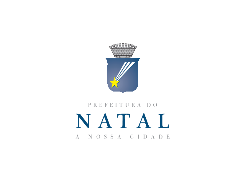 SELEÇÃO PÚBLICA Nº 006/2018 – ATRAÇÕES E REVELAÇÕES MUSICAIS (INTÉRPRETES, BANDAS E GRUPOS) E DJs/MCs, PARA COMPOR A PROGRAMAÇÃO DO CARNAVAL MULTICULTURAL DE NATAL 2018.ANEXO III